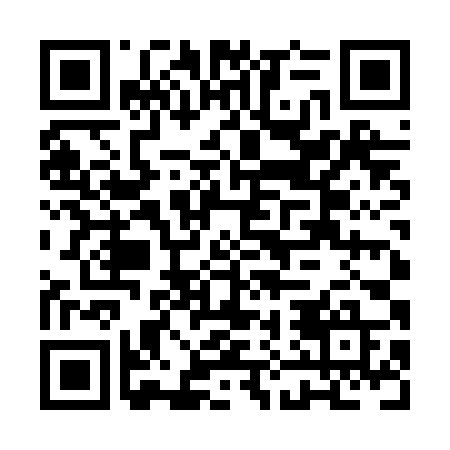 Ramadan times for Golden Prairie, Saskatchewan, CanadaMon 11 Mar 2024 - Wed 10 Apr 2024High Latitude Method: Angle Based RulePrayer Calculation Method: Islamic Society of North AmericaAsar Calculation Method: HanafiPrayer times provided by https://www.salahtimes.comDateDayFajrSuhurSunriseDhuhrAsrIftarMaghribIsha11Mon6:106:107:391:285:247:187:188:4712Tue6:086:087:371:285:257:207:208:4913Wed6:066:067:351:285:277:217:218:5114Thu6:046:047:331:275:287:237:238:5215Fri6:016:017:311:275:297:257:258:5416Sat5:595:597:291:275:317:267:268:5617Sun5:575:577:261:275:327:287:288:5818Mon5:545:547:241:265:337:297:298:5919Tue5:525:527:221:265:347:317:319:0120Wed5:505:507:201:265:367:337:339:0321Thu5:475:477:181:255:377:347:349:0522Fri5:455:457:151:255:387:367:369:0723Sat5:425:427:131:255:407:377:379:0824Sun5:405:407:111:255:417:397:399:1025Mon5:385:387:091:245:427:417:419:1226Tue5:355:357:071:245:437:427:429:1427Wed5:335:337:041:245:447:447:449:1628Thu5:305:307:021:235:467:457:459:1829Fri5:285:287:001:235:477:477:479:2030Sat5:255:256:581:235:487:497:499:2231Sun5:235:236:561:225:497:507:509:231Mon5:205:206:541:225:507:527:529:252Tue5:185:186:511:225:517:537:539:273Wed5:155:156:491:225:537:557:559:294Thu5:135:136:471:215:547:567:569:315Fri5:105:106:451:215:557:587:589:336Sat5:075:076:431:215:568:008:009:357Sun5:055:056:411:205:578:018:019:378Mon5:025:026:381:205:588:038:039:399Tue5:005:006:361:205:598:048:049:4110Wed4:574:576:341:206:008:068:069:43